Publicado en Europa el 22/06/2017 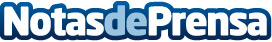 'Mi vida en tu mano' rueda rumbo al norteTres moteros leoneses iniciarán una ruta en pro de la seguridad vial que les llevara a atravesar 18 países europeos desde su lugar de residencia hasta el punto más septentrional de Europa ubicado en Cabo Norte, en total recorrerán casi 15.000 km reivindicando un cambio de ley que consideran injusta y viviendo de primera mano cómo se circula por Europa concienciando a los conductores con el lema tu "mi vida en tu mano"Datos de contacto:Fundación AVATA de ayuda al accidentado673963709-987094686Nota de prensa publicada en: https://www.notasdeprensa.es/mi-vida-en-tu-mano-rueda-rumbo-al-norte_1 Categorias: Nacional Derecho Motociclismo Castilla y León Solidaridad y cooperación http://www.notasdeprensa.es